Zasedání SR MAS Královská stezka o.p.s. dne 28. 8. 2012 od 16:00 hodin v Habrech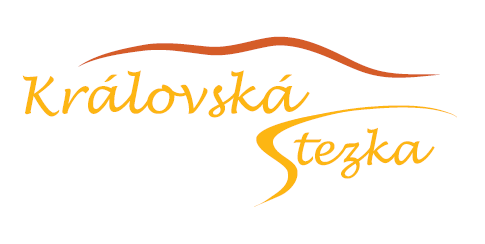 Zapisovatel: Karolína OrtováOvěřovatel 1:  Jiří RainišOvěřovatel 2:  Jaroslava DvořákováOmluven: Václav VacekProgram:1. AktualitySlečna Pilcerová končí na pracovní smlouvě k 12.10.2012. Pracovní smlouva byla uzavřena na dobu určitou pro projekt spolupráce Cesta poznání. Slečna Ortová nyní pracuje na DPP pro projekt spolupráce Cestující kinematograf. Hospodářský výsledek roku 2011 je 187 936,05 Kč. Pan Charouzek navrhuje převést hospodářský výsledek do nerozděleného HV minulých let. Správní rada bere na vědomí, že zdanitelný příjem z příjmů, které jsou předmětem daně byl 106 818,12 Kč. Tento příjem bude použit na činnost o.p.s. vycházející ze statutu společnosti.2. Příprava na nové období MAS a přechodný rok 2014MAS bude vytvářet novou strategii rozvoje území, která má čas pro vytvoření necelý rok a bude muset být odsouhlasena všemi zastupitelstvi obcí. Vhodná by byla účast na mikroregionech, kde by byli předány informace a dále bych se pak měli domlouvat schůzky na obcích a výstupy z těchto jednání aby byli zapracovány do strategie. Možná účast na setkání svazku obcí Haberska a mikroregionu Ledečska. Dále budou osloveny všechny obce s možností pořádání komunitních projednání v jejich obci. MAS se snaží pro rok 2014 ušetřit peníze z dotace SZIF na rok 2012 a i pro příští rok 2013. 3. Hodnocení MAS na MZEMAS Královská stezka získala za činnost za poslední rok na hodnocení v Praze na Ministerstvu zemědělství, kterého se zúčastnila na začátku srpna, 129 bodů, čímž o jeden bod unikla nejlepší skupině A a skončila ve skupině B. I na základě tohoto hodnocení získá alokaci na příští rok 2013.4. Projekt cestující kinematografNa promítání bylo pořízeno prozatím jen na předávací protokol promítací vybavení (dataprojektor, ozvučovací technika, toi toi, stan, plátno). Prozatím bylo pro vybavení podepsáno pouze předávací protokol a MAS požádala Správní radu o souhlas k nákupu techniky. Hlasování o uzavření smlouvy o nákupu vybavení:Pro: 5		Proti: 0		Zdrželi se: 0Správní rada odsouhlasila uzavření smlouvy pro nákup promítací techniky. 5. V. výzva MAS Královská stezkaMAS Královská stezka ve spolupráci se žadateli doplnila na přelomu měsíce července a srpna projekty, ke kterým byly žadatelé vyzváni. Je předpoklad, že všechny opravené projekty (8 projektů k opravení, zbytek bez nedostatku – 14) budou v pořádku a žadatelé budou vyzváni k podpisům Dohody. Celkem by tedy mělo být realizováno 22 projektů. 6. Výstupy jednání Dozorčí rady a kontrola hospodařeníPředsedkyně Dozorčí rady – paní Marie Ostatnická vystoupila a předala zprávu Správní radě o tom, že Dozorčí rada neshledala žádné pochybení. Pro Správní radu byl vytvořen přehled čerpání na režijní výdaje – výdaje, které budou předkládány pro proplacení na SZIF. Výdaje jsou například na telefon, nájem, internet a další potřeby pro MAS. Byl vznesen návrh na možnou účast obcí pro dar MAS, který by byl přednesen na Valné hromadě. Tento návrh byl všemi zúčastněnými členy Správní rady přijat a bude dále v jednání. Nyní je na účtu cca čerpání okolo 60 000 z milionu Kč z úvěru. Pan Charouzek seznamuje s dalším čerpáním stezky do konce roku a s jejími závazky na platby. Pan Charouzek požádal Správní radu, aby dala hlasovat o navýšení kontokorentního úvěru:Pro: 5		Proti: 0		Zdrželi se: 0Navýšení kontokorentního úvěru bylo schváleno Správní radou. 7. Projekt spolupráce ŘekyV současné době je připravován projekt spolupráce s MAS Posázaví a MAS Lípou pro venkov – řeky, který bude zaměřen na infrastrukturní prvky v blízkosti řeky Sázavy pro vodácké turisty. Mezi prvky budou umístěny – házecí lana – podkovy, desatero bezpečnosti, cedule označení jezy, kolíky pro přivázání lodí a podobné. Do projektu přislíbila účast Světlá nad Sázavou a Ledeč nad Sázavou. Dále budou osloveny Vilémovice a Chřenovice, případně obec Trpišovice. Správní rada vyjádřila souhlas k podání projektu spolupráce v podzimním kole na SZIF.8. Slavnostní otevírání naučné stezky 14.9.2012Správní rady byla seznámena s událostí otevírání naučné stezky dne 14.9.2012 v Chotěboři. Všichni členové jsou zváni. Na otevírání se bude účastnit Rádio Vysočina a budou připraveny různé atrakce pro děti (například skákací hrad a soutěže). 9. Dotazy a diskuseSprávní rada diskutovala o možnosti připojení dalších obcí k MAS Královská stezka, která tvoří bílá místa na mapě MAS – Druhanov, Malčín, Nová Ves u Světlé nad Sázavou a Kynice. MAS je pověřena oslovením těchto obcí a vyjednáváním o možnosti přistoupení. Další možnosti přistoupení obcí a měst jako je například Havlíčkův Brod či Lipnice nad Sázavou jsou v otázce ale je více pravděpodobné, že ani jeden z výše jmenovaných subjektů nepřistoupí. Kraj Vysočina dal MAS kraje Vysočina dotaci 50 000 Kč, která bude využita na propagační materiály všech MAS kraje a na vzdělávání pro tvorbu ISRÚ. Zasedání Správní rady bylo ukončeno v 18:00 hodin. 